.Départ:	Intro de 16 temps avant de débuter la danse.[1-8]	SIDE, CROSS, SIDE, HEEL TOUCH, HOOK-TOUCH SIDE, CROSS, SIDE, 1/4 TURN R with HEEL TOUCH, HOOK-TOUCH[9-16]	DOROTHY STEP, STEP LEFT, SCUFF CROSS, STEP BACK,  1/4 TURN R, 1/4 TURN R and GIANT SIDE STEP, SLIDE TOUCH[17-24]	GIANT STEP SIDE, SLIDE-TOGETHER, SCISSOR STEP, SIDE with 2X SHIMMY, TOGETHER, CLAP[25-32]	CROSS ROCK, TOGETHER, CROSS ROCK, 1/4 TURN L, 1/2 TURN L, SHUFFLE in 1/2 TURN  LTAG 	Après 3 répétitions de la danse, faire le tag de 8 comptes suivant  (face à 6:00)[1-8]	STEP FWD, KICK FWD, SHUFFLE in 1/2 TURN L	STEP, PIVOT 1/2 TURN  L, STEP BACK, CROSS KICKRECOMMENCERPOUND SIGN (fr)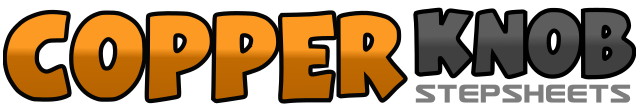 .......Compte:32Mur:2Niveau:Novice/Intermédiaire.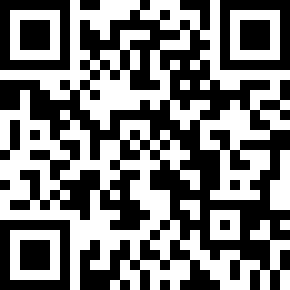 Chorégraphe:Guy Dubé (CAN) & Stéphane Cormier (CAN) - Avril 2015Guy Dubé (CAN) & Stéphane Cormier (CAN) - Avril 2015Guy Dubé (CAN) & Stéphane Cormier (CAN) - Avril 2015Guy Dubé (CAN) & Stéphane Cormier (CAN) - Avril 2015Guy Dubé (CAN) & Stéphane Cormier (CAN) - Avril 2015.Musique:Pound Sign - Kevin FowlerPound Sign - Kevin FowlerPound Sign - Kevin FowlerPound Sign - Kevin FowlerPound Sign - Kevin Fowler........1-2Pied D à droite, pied G croisé derrière le pied D&3-4Pied D à droite, toucher le talon G en diagonale à gauche, pointe D croisé devant le pied G5-6Pied G à gauche, pied D croisé derrière le pied G&7-81/4 tour à droite et pied G derrière, toucher le talon D devant, pointe D croisé devant le pied G1-2Pied D devant en diagonale à D, pied G croisé derrière le pied D,&3-4Pied D devant en diagonale à D, pied G devant en diagonale à G, brosser le talon D5-6Pied D croisé devant pied G, pied G derrière&71/4 tour à droite et pied D devant, 1/4 tour à droite et grand pas du pied G à G8Glisser la pointe D à côté du pied G (garder le poids sur le pied G)1-2Grand pas du pied D à droite, glisser le pied G vers le pied D en terminant le pied G à côté du pied D3&4Pied D à droite, pied G à côté du pied D, pied D croisé devant le pied G5-6Pied G à gauche en fléchissant légèrement le corps vers l’avant et en remuant les épaules sur 2 comptes&7-8Relever le corps en assemblant rapidement le pied D à côté du pied G, pied G à gauche, frapper des mains1-2Pied D croisé devant le pied G avec le poids, retour du poids sur le pied G&Pied D  à côté du pied G3-4Pied G croisé devant le pied D avec le poids, retour du poids sur le pied D5-61/4 tour à gauche et pied G devant, 1/2 tour à gauche et pied D derrière7-8Shuffle G,D,G, en 1/2 tour à gauche1-2Pied D devant, coup de pied G3&4Shuffle G,D,G en 1/2  tour à gauche5-6Pied D devant, pivot 1/2 tour à gauche (terminer le poids sur D)7-8Pied G derrière, coup de pied D croisé devant le pied G